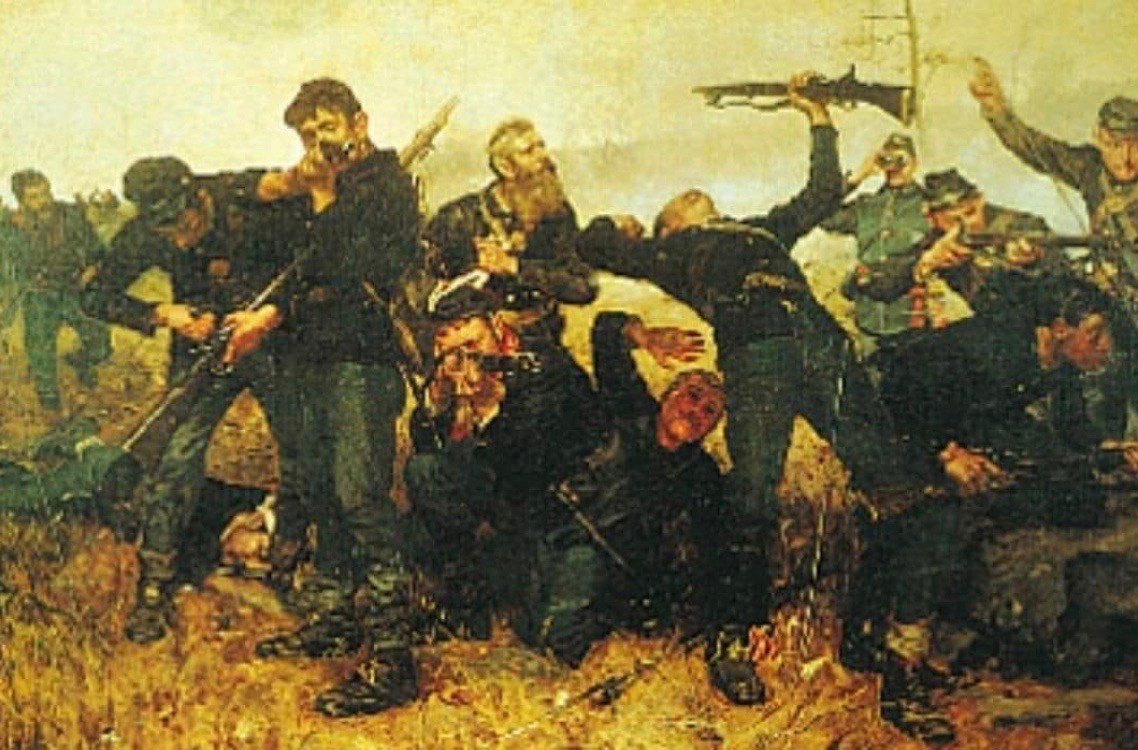 “At the Double Quick Events” presentsNo Turning Back!Battle of the WildernessMay 4-5, 2019  Warminster Community Park, Warminster PA  300 Veterans Way Warminster, PA 18974**Special Event Entrance 350 East Bristol Road Warminster, PA 18974**Additional Information can be found at www.28thpvi.net and At the Double Quick! on Facebook!  Any questions, please contact John Green jjg28thpvi@gmail.com or Evan Hosbach ejhosbach@comcast.net. The Public is invited FREE OF CHARGE!  Saturday(9am- 5pm) and Sunday (9am- 3pm) Spectator Battles are planned each day ay 1pm!  Come take a walk through history in your own backyard!Donations will be accepted and will go to Battlefield Preservation!!